M2 -  UMJETNO OSJEMENJIVANJE KRMAČA I NAZIMICA(obrazac UOKN / 21)OPĆI PODACI O PODNOSITELJU ZAHTJEVAOvom Zahtjevu prilažem:Popunjen i potpisan Prilog ZAHTJEVU ZA ISPLATU za prijavljenu potporuPreslika iz registra svinja na gospodarstvu - koji nije stariji od 15 dana do dana podnošenja Prijave za dodjelu potpore  – izdaje se u ovlaštenoj Veterinarskoj stanici bez naknadePreslika Rješenja o upisu u Upisnik poljoprivrednih gospodarstva,  obrti presliku Obrtnice ili Rješenja o upisu u obrtni registar, a pravne osobe presliku Rješenja o upisu u sudski registarObostranu presliku: osobne iskaznice ili potvrdu o prebivalištu, Izvadak iz Banke o žiro-računu koji glasi na podnositelja prijaveIzjava o poreznoj obveziPotvrda Porezne uprave o nepostojanju duga prema državnom proračunuIzjava o korištenim potporama male vrijednostiIzjava o nepostojanju dvostrukog financiranjaRačun ovlaštene veterinarske stanice  za uslugu umjetnog osjemenjivanja s jediničnom cijenom i brojem osjemenjenog grlaDokaz o plaćanju predmetnog/ih računa( ispis prometa po žiro-računu, Račun koji glasi na OPG,PG… )Mjesto i datum: __________________________________Ispunio i za točnost podataka pod materijalnom i kaznenom odgovornošću, odgovara :Ime i prezime: ________________________________     potpis   :____________________________________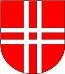 Grad NovskaUpravni odjel za gospodarstvo i poljoprivreduTrg dr. Franje Tuđmana 2, 44 330 Novskatel: 691 527, fax: 691 518, www.novska.hrPRIJAVA za dodjelu potpore / ZAHTJEV ZA ISPLATU1.1. Naziv OPG-a / obrta / tvrtke  / zadruge  / udrugeOdgovorna osoba1.2. Adresa OPG-a /sjedište obrta/tvrtke :Mjesto, ulica i broj:Mjesto, ulica i broj:Mjesto, ulica i broj:Mjesto, ulica i broj:Mjesto, ulica i broj:Mjesto, ulica i broj:Mjesto, ulica i broj:Mjesto, ulica i broj:Mjesto, ulica i broj:Mjesto, ulica i broj:Mjesto, ulica i broj:Mjesto, ulica i broj:Mjesto, ulica i broj:Mjesto, ulica i broj:Mjesto, ulica i broj:Mjesto, ulica i broj:Mjesto, ulica i broj:Mjesto, ulica i broj:Mjesto, ulica i broj:Mjesto, ulica i broj:Mjesto, ulica i broj:Mjesto, ulica i broj:Mjesto, ulica i broj:Mjesto, ulica i broj:Mjesto, ulica i broj:Mjesto, ulica i broj:1.2. Adresa OPG-a /sjedište obrta/tvrtke :Poštanski broj i mjesto:Poštanski broj i mjesto:Poštanski broj i mjesto:Poštanski broj i mjesto:Poštanski broj i mjesto:Poštanski broj i mjesto:Poštanski broj i mjesto:Poštanski broj i mjesto:Poštanski broj i mjesto:Poštanski broj i mjesto:Poštanski broj i mjesto:Poštanski broj i mjesto:Poštanski broj i mjesto:Poštanski broj i mjesto:Poštanski broj i mjesto:Poštanski broj i mjesto:Poštanski broj i mjesto:Poštanski broj i mjesto:Poštanski broj i mjesto:Poštanski broj i mjesto:Poštanski broj i mjesto:Poštanski broj i mjesto:Poštanski broj i mjesto:Poštanski broj i mjesto:Poštanski broj i mjesto:Poštanski broj i mjesto:1.2. Adresa OPG-a /sjedište obrta/tvrtke :Grad / Općina:Grad / Općina:Grad / Općina:Grad / Općina:Grad / Općina:Grad / Općina:Grad / Općina:Grad / Općina:Grad / Općina:Grad / Općina:Grad / Općina:Grad / Općina:Grad / Općina:Grad / Općina:Grad / Općina:Grad / Općina:Grad / Općina:Grad / Općina:Grad / Općina:Grad / Općina:Grad / Općina:Grad / Općina:Grad / Općina:Grad / Općina:Grad / Općina:Grad / Općina:1.2. Adresa OPG-a /sjedište obrta/tvrtke :Telefon / mob:Telefon / mob:Telefon / mob:Telefon / mob:Telefon / mob:Telefon / mob:Telefon / mob:Telefon / mob:Telefon / mob:Telefon / mob:Telefon / mob:Telefon / mob:Telefon / mob:Telefon / mob:Telefon / mob:Telefon / mob:Telefon / mob:Telefon / mob:Telefon / mob:Telefon / mob:Telefon / mob:Telefon / mob:Telefon / mob:Telefon / mob:Telefon / mob:Telefon / mob:1.2. Adresa OPG-a /sjedište obrta/tvrtke :E - pošta:E - pošta:E - pošta:E - pošta:E - pošta:E - pošta:E - pošta:E - pošta:E - pošta:E - pošta:E - pošta:E - pošta:E - pošta:E - pošta:E - pošta:E - pošta:E - pošta:E - pošta:E - pošta:E - pošta:E - pošta:E - pošta:E - pošta:E - pošta:E - pošta:E - pošta:1.3. Upisan je u Upisnik poljop. gospodarstva (MIBPG):1.3. Upisan je u Upisnik poljop. gospodarstva (MIBPG):1.3. Upisan je u Upisnik poljop. gospodarstva (MIBPG):1.3. Upisan je u Upisnik poljop. gospodarstva (MIBPG):1.3. Upisan je u Upisnik poljop. gospodarstva (MIBPG):1.3. Upisan je u Upisnik poljop. gospodarstva (MIBPG):1.3. Upisan je u Upisnik poljop. gospodarstva (MIBPG):1.3. Upisan je u Upisnik poljop. gospodarstva (MIBPG):1.3. Upisan je u Upisnik poljop. gospodarstva (MIBPG):1.3. Upisan je u Upisnik poljop. gospodarstva (MIBPG):1.4. OIB1.4. OIB1.4. OIB1.4. OIB1.4. OIB1.4. OIB1.4. OIB1.4. OIB1.4. OIB1.4. OIB1.4. OIB1.4. OIB1.4. OIB1.4. OIB1.4. OIB1.4. OIB1.4. OIB1.5. Naziv banke:1.5. Naziv banke:1.5. Naziv banke:1.5. Naziv banke:1.5. Naziv banke:1.5. Naziv banke:1.5. Naziv banke:1.5. Naziv banke:1.5. Naziv banke:1.5. Naziv banke:1.5. Naziv banke:1.5. Naziv banke:1.5. Naziv banke:1.5. Naziv banke:1.5. Naziv banke:1.5. Naziv banke:1.5. Naziv banke:1.5. Naziv banke:1.5. Naziv banke:1.5. Naziv banke:1.5. Naziv banke:1.5. Naziv banke:1.5. Naziv banke:1.5. Naziv banke:1.5. Naziv banke:1.5. Naziv banke:1.5. Naziv banke:1.6. IBAN / žiro računHR1.7. Član Udruge / Zadruge:da	neda	neda	neda	neda	neda	neda	neda	neda	neda	neda	neda	neda	neda	neda	neda	neda	neda	neda	neda	neda	neda	neda	neda	neda	neda	ne1.8. Naziv Udruge / Zadruge:1.9. Ekološki poljoprivrednikda	neda	neda	neda	neda	neda	neda	neda	neda	neBroj iz upisnika eko proizvođača:Broj iz upisnika eko proizvođača:Broj iz upisnika eko proizvođača:Broj iz upisnika eko proizvođača:Broj iz upisnika eko proizvođača:Broj iz upisnika eko proizvođača:Broj iz upisnika eko proizvođača:Broj iz upisnika eko proizvođača:Broj iz upisnika eko proizvođača:Broj iz upisnika eko proizvođača:Broj iz upisnika eko proizvođača:Broj iz upisnika eko proizvođača:Broj iz upisnika eko proizvođača:Broj iz upisnika eko proizvođača:Broj iz upisnika eko proizvođača:Broj iz upisnika eko proizvođača:Broj iz upisnika eko proizvođača:1.10. Mladi poljoprivrednik	              da                    ne              da                    ne              da                    ne              da                    ne              da                    ne              da                    ne              da                    ne              da                    ne UKUPAN BROJ SVINJA NA GOSPODARSTVUMUŠKIŽENSKIUKUPAN BROJ SVINJA NA GOSPODARSTVUPRILOG ZAHTJEV ZA ISPLATU- UMJETNO OSJEMENJIVANJE KRMAČA I NAZIMICA U 2021.godini PRILOG ZAHTJEV ZA ISPLATU- UMJETNO OSJEMENJIVANJE KRMAČA I NAZIMICA U 2021.godini PRILOG ZAHTJEV ZA ISPLATU- UMJETNO OSJEMENJIVANJE KRMAČA I NAZIMICA U 2021.godini PRILOG ZAHTJEV ZA ISPLATU- UMJETNO OSJEMENJIVANJE KRMAČA I NAZIMICA U 2021.godini PRILOG ZAHTJEV ZA ISPLATU- UMJETNO OSJEMENJIVANJE KRMAČA I NAZIMICA U 2021.godini PRILOG ZAHTJEV ZA ISPLATU- UMJETNO OSJEMENJIVANJE KRMAČA I NAZIMICA U 2021.godini IZVRŠENA UMJETNA OSJEMENJIVANJA KRMAČA I NAZIMICA u 2021.godiniIZVRŠENA UMJETNA OSJEMENJIVANJA KRMAČA I NAZIMICA u 2021.godiniIZVRŠENA UMJETNA OSJEMENJIVANJA KRMAČA I NAZIMICA u 2021.godiniIZVRŠENA UMJETNA OSJEMENJIVANJA KRMAČA I NAZIMICA u 2021.godiniIZVRŠENA UMJETNA OSJEMENJIVANJA KRMAČA I NAZIMICA u 2021.godiniIZVRŠENA UMJETNA OSJEMENJIVANJA KRMAČA I NAZIMICA u 2021.godiniRačunRačunRačunIZNOS knIZNOS knBROJ MARKICE OSJEMENJENE SVINJE Broj / datum računaBroj / datum računaIzdavatelj računabez PDVsa PDVBROJ MARKICE OSJEMENJENE SVINJE Broj / datum računaBroj / datum računaIzdavatelj računabez PDVsa PDVUKUPNO ULAGANJEime i prezime :potpis: